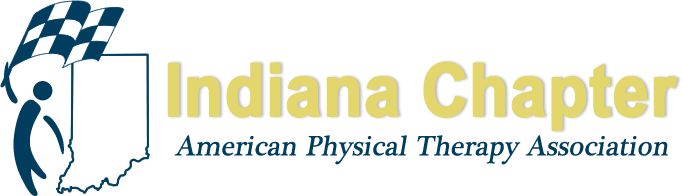 INAPTA ANNUAL REPORTTREASURERRYAN WOODHIGHLIGHTS FROM 2018Transition to annual dues down by $10 with transition of hopeful PAC contributionsPractice and Payment Specialist workFall conference committee memberMultiple fundraisers including PAC golf scramble, Wine Tasting, and morePROJECTIONS FOR REMAINDER OF 2018 AND 2019FinancialsChecking Account Balance:		$266,953.65PAC Fund Balance:			$9212.21Edward Jones Balance:		$326,116.17General Account:		$249,385.92Certo Fund:		$12,252.05Scholarship Fund:		$33,862.11Clin Special Schol Fund:	$30,616.09Establish recurring district treasurer phone calls/updates along with onboarding systemsPAC Wine/Beer/Bourbon tasting event